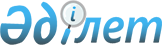 Қазақстан Республикасы Үкiметiнiң 2002 жылғы 12 ақпандағы N 206 қаулысына өзгерiстер мен толықтырулар енгізу туралы
					
			Күшін жойған
			
			
		
					Қазақстан Республикасы Үкіметінің қаулысы 2002 жылғы 21 наурыз N 206а
Күші жойылды - ҚР Үкіметінің 2002.12.20. N 206б қаулысымен.

      Қазақстан Республикасының Үкiметi қаулы етеді:




      1. "Қазақстан Республикасы Табиғи монополияларды реттеу, бәсекелестiктi қорғау және шағын бизнестi қолдау жөнiндегi агенттiгiнiң 2002 жылға арналған республикалық бюджеттiк бағдарламаларының паспорттарын бекiту туралы" Қазақстан Республикасы Үкiметiнiң 2002 жылғы 12 ақпандағы N 206 
 қаулысына 
 мынадай өзгерiстер мен толықтырулар енгiзiлсiн:



      1-тармақтағы "4" деген сан "7" деген санмен ауыстырылсын;



      осы қаулының қосымшасына сәйкес 5-7-қосымшалармен толықтырылсын.




      2. Осы қаулы қол қойылған күнiнен бастап күшiне енедi.


      

Қазақстан Республикасының




      Премьер-Министрі





Қазақстан Республикасы Үкiметінің   



2002 жылғы 21 наурыздағы      



N 206а қаулысына         



қосымша           




Қазақстан Республикасы Yкiметінің   



2002 жылғы 12 ақпандағы       



N 206 қаулысына 5-қосымша     


Қазақстан Республикасының Табиғи



монополияларды реттеу, бәсекелестіктi қорғау



және шағын бизнестi қолдау жөнiндегi агенттігi



бюджеттік бағдарламаның әкiмшiсi


2002 жылға арналған 030 "Қазақстан Республикасында Шағын кәсіпкерліктi дамыту мен қолдаудың мемлекеттік бағдарламасы" Республикалық бюджеттiк бағдарламаның




ПАСПОРТЫ



      1. Құны: 90791 (тоқсан мың жетi жүз тоқсан бiр) мың теңге.



      2. Бюджеттiк бағдарламаның нормативтік құқықтық негiзi: Қазақстан Республикасы Президентiнiң "Қазақстанның 2030 жылға дейiнгi даму стратегиясын iске асыру жөнiндегi одан арғы шаралар туралы" 2000 жылғы 17 ақпандағы N 344 
 Жарлығы 
; Қазақстан Республикасы Президентiнің "Қазақстан Республикасында Шағын кәсіпкерлiктi дамыту мен қолдаудың 2000-2002 жылдарға арналған мемлекеттiк бағдарламасы туралы" 2001 жылғы 7 мамырдағы N 597 
 Жарлығы 
; "Қазақстан Республикасы Үкiметiнiң 2000-2002 жылдарға арналған iс-қимыл бағдарламасын iске асыру жөнiндегi iс-шаралардың жоспары туралы" Қазақстан Республикасы Үкiметiнiң 2000 жылғы 7 наурыздағы N 367 
 қаулысы 
; "Қазақстан Республикасында Шағын кәсіпкерлiктi дамыту мен қолдаудың 2001-2002 жылдарға арналған мемлекеттiк бағдарламасын iске асыру жөнiндегi iс-шаралардың жоспарын бекiту туралы" Қазақстан Республикасы Үкiметiнiң 2001 жылғы 5 шілдедегi N 921 
 қаулысы 
; "2002 жылға арналған республикалық бюджет туралы" Қазақстан Республикасының Заңын iске асыру туралы" Қазақстан Республикасы Үкiметiнiң 2001 жылғы 27 желтоқсандағы N 1715 
 қаулысы 
.



      3. Бюджеттiк бағдарламаны қаржыландыру көзi: республикалық бюджеттiң қаражаты.



      4. Бюджеттiк бағдарламаның мақсаты: шағын кәсiпкерлiкті институционалдық қолдау.



      5. Бюджеттік бағдарламаның мiндеттерi: шағын кәсiпкерлiк секторындағы сапалы инфрақұрылым құру және дамыту, шағын кәсіпкерліктің ақпараттық қамтамасыз ету жүйесiн жетілдiру және дамыту, халықтың жұмыспен қамтылуын қамтамасыз ету.



      6. Бюджеттiк бағдарламаны iске асыру жөнiндегi iс-шаралар жоспары:


      7. Бюджеттiк бағдарламаны орындаудан күтiлетiн нәтижелер: халықтың жұмыспен қамтылу деңгейiн, шағын кәсіпкерлік саласында жұмыспен қамтуды 40 пайызға (2002 жылғы 1 қаңтарға - 1,6 млн. теңге), шағын кәсіпкерлік субъектiлерi өндiретiн өнiм көлемiн (жұмыстар мен қызмет көрсетулердi) 20 пайызға (2002 жылғы 1 қаңтарға - 774,6 млрд. теңге) арттыру шағын кәсiпкерлiк субъектiлерiнен бюджетке аударылатын аударымдарды 15 пайызға (2002 жылғы 1 қаңтарға - 67,8 млрд. теңге) көбейту, импортты алмастыратын бағдарламаларды iске асыру, шағын кәсiпкерлiк субъектілерiнің экспорттық әлеуетiн арттыру, жаңа заң жобаларына бастамашылық жасау.


Қазақстан Республикасы Үкiметінің    



2002 жылғы 21 наурыздағы        



N 206а қаулысына           



қосымша             




Қазақстан Республикасы Yкiметінің    



2002 жылғы 12 ақпандағы         



N 206 қаулысына            



6-қосымша            


      Қазақстан Республикасының Табиғи монополияларды



      реттеу, бәсекелестiктi қорғау және шағын



      бизнестi қолдау жөнiндегi агенттiгi



      бюджеттiк бағдарлама әкiмшiсi


2002 жылға арналған "Шағын кәсiпкерлiктi дамыту мен қолдаудың ақпараттық жүйесiн сүйемелдеу" 500 республикалық бюджеттік бағдарламаның




ПАСПОРТЫ



      1. Құны: 11196 мың (он бір миллион жүз тоқсан алты мың) теңге.



      2. Бюджеттiк бағдарламаның нормативтік-құқықтық негiзi: Қазақстан Республикасы Президентiнiң "Қазақстанның 2030 жылға дейiнгi даму стратегиясын iске асыру жөнiндегi одан арғы шаралар туралы" 2000 жылғы 17 ақпандағы N 344 
 Жарлығы 
, Қазақстан Республикасы Президентiнiң "Қазақстан Республикасында Шағын кәсiпкерлiктi дамыту мен қолдаудың 2001-2002 жылдарға арналған мемлекеттiк бағдарламасы туралы" 2001 жылғы 7 мамырдағы N 597 
 Жарлығы 
, "Қазақстан Республикасы Үкiметiнiң 2000-2002 жылдарға арналған iс-қимыл бағдарламасын iске асыру жөнiндегi iс-шаралардың жоспары туралы" Қазақстан Республикасы Yкiметiнің 2000 жылғы 7 наурыздағы N 367 
 қаулысы 
, "Қазақстан Республикасында Шағын кәсiпкерлiктi дамыту мен қолдаудың 2001-2002 жылдарға арналған мемлекеттiк бағдарламасын iске асыру жөнiндегi іс-шаралардың жоспарын бекiту туралы" Қазақстан Республикасы Үкiметiнiң 2001 жылғы 5 шілдедегi N 921 
 қаулысы 
.



      3. Бюджеттiк бағдарламаны қаржыландыру көзi: республикалық бюджет қаражаты.



      4. Бюджеттiк бағдарламаның мақсаты: шағын кәсiпкерлiктi қолдаудың ақпараттық жүйесiнiң жұмысқа қабiлеттiлiгi мен дамуын қамтамасыз ету.



      5. Бюджеттiк бағдарламаның мiндеттерi: ақпараттық жүйенiң жұмыс жасауын талдау, пайдаланушының (шағын кәсiпкерлiк субъектiлерiнiң) ескертулерi бойынша бағдарламалық-математикалық қамтамасыз етудi пысықтау.



      6. Бюджеттiк бағдарламаны iске асыру жөнiндегi iс-шаралар жоспары:



---------------------------------------------------------------------------



Бағ.!Кіші !Бағдарлама.   !  Бағдарламаларды (кіші    !Іске  !   Жауапты



дар.!бағ. !  лардың      !   бағдарламаларды) іске   !асыру ! орындаушылар



лама!дар. !(кіші бағдар. !      асыру жөніндегі      !мерзі.!



коды!лама.!ламалардың    !       іс-шаралар          !мі    !



    !коды !  атауы)      !                           !      !



    !     !              !                           !      !



---------------------------------------------------------------------------



 1  ! 2   !    3         !            4              !   5  !       6



---------------------------------------------------------------------------



500       Шағын         Пайдаланушы интерфейсiнiң   2002 жыл Қазақстан



          кәсiпкерлiктi мүмкiндiктерiн кеңейту      бойы     Республикасы.



          дамыту мен    мақсатында Шағын кәсiпкер.           ның Табиғи



          қолдаудың     лік мәселелерi жөнiндегі             монополияларды



          ақпараттық    республикалық ақпарат                реттеу, бәсе.



          жүйесiн       желiсiн бағдарламалық және           келестікті



          сүйемелдеу    техникалық сүйемелдеу.               қорғау және



                        Бағдарламалық қамтамасыз             шағын бизнесті



                        етудi әзiрлеу:                       қолдау жөнін.



                        Онлайн режимiнде жұмыс               дегі агентті.



                        жасайтын бағдарламалық               гі



                        қамтамасыз етудi әзiрлеу



                        үшiн бағдарламашылардың



                        техникалық тапсырма



                        әзiрлеу жөнiндегі қызмет



                        көрсетулерiне ақы төлеу -



                        880 адам/сағ (5 адам* 3 ай).



                        Бағдарламашылардың онлайн



                        режимiнде жұмыс жасайтын



                        бағдарламалық қамтамасыз



                        етудi әзiрлеу жөнiндегi



                        қызмет көрсетулерiне



                        ақы төлеу - 2640 адам/сағ.



                        (5 адам* 9 ай).



                        Бағдарламашылардың желiге



                        рұқсатсыз кiруден қорғайтын



                        бағдарламалық қамтамасыз



                        етудi әзiрлеу үшiн техника.



                        лық тапсырма әзiрлеу



                        жөнiндегi қызмет көрсету.



                        лерiне ақы төлеу - 880



                        адам/сағ. (5 адам* 9 ай).



                        Бағдарламашылардың желiге



                        рұқсатсыз кiруден қорғайтын



                        бағдарламалық қамтамасыз



                        етудi әзiрлеу жөнiндегi



                        қызмет көрсетулерiне ақы



                        төлеу - 2640 адам/сағ.



                        (5 адам* 9 ай).



                        Байланыс қызмет көрсету.



                        лерiне (16 тел. желiсi),



                        оның iшiнде бөлiнген



                        интернет арнасына ақы



                        төлеу



---------------------------------------------------------------------------



      7. Бюджеттiк бағдарламаны орындаудан күтiлетiн нәтижелер: шағын кәсiпкерлiк субъектiлерiнің ақпаратына қол жеткiзу тетiгiн ретке келтiру, бизнес жүргiзудiң интернет-технологиясын пайдаланатын шағын кәсiпкерлiк субъектiлерiнiң үлесiн арттыру, шағын кәсiпкерлiк субъектiлерiн ақпараттандыру деңгейiн арттыру.


Қазақстан Республикасы Үкiметінің    



2002 жылғы 21 наурыздағы        



N 206а қаулысына           



қосымша             




Қазақстан Республикасы Yкiметінің    



2002 жылғы 12 ақпандағы         



N 206 қаулысына            



7-қосымша            


      Қазақстан Республикасының Табиғи монополияларды



      реттеу, бәсекелестiктi қорғау және шағын



      бизнестi қолдау жөнiндегi агенттiгi



      бюджеттiк бағдарлама әкiмшiсi


2002 жылға арналған "Шағын кәсiпкерлiктi дамыту мен қолдаудың ақпараттық жүйесiн құру" 600 республикалық бюджеттiк бағдарламаның




ПАСПОРТЫ



      1. Құны: 26362 мың (жиырма алты миллион үш жүз алпыс екi мың) теңге.



      2. Бюджеттiк бағдарламаның нормативтiк-құқықтық негiзi: Қазақстан Республикасы Президентiнiң "Қазақстанның 2030 жылдарға дейiнгi даму стратегиясын iске асыру жөнiндегi одан арғы шаралар туралы" 2000 жылғы 17 ақпандағы N 344 
 Жарлығы 
, Қазақстан Республикасы Президентiнiң "Қазақстан Республикасында Шағын кәсiпкерлiктi дамыту мен қолдаудың 2001-2002 жылдарға арналған мемлекеттiк бағдарламасы туралы" 2001 жылғы 7 мамырдағы N 597 
 Жарлығы 
, "Қазақстан Республикасы Үкiметiнiң 2000-2002 жылдарға арналған iс-қимыл бағдарламасын iске асыру жөнiндегi iс-шаралардың жоспары туралы" Қазақстан Республикасы Үкiметiнiң 2000 жылғы 7 наурыздағы N 367 
 қаулысы 
, "Қазақстан Республикасында Шағын кәсiпкерлiктi дамыту мен қолдаудың 2001-2002 жылдарға арналған мемлекеттiк бағдарламасын iске асыру жөнiндегi iс-шаралардың жоспарын бекiту туралы" Қазақстан Республикасы Үкiметiнiң 2001 жылғы 5 шілдедегi N 921 
 қаулысы 
.



      3. Бюджеттiк бағдарламаны қаржыландыру көзi: республикалық бюджет қаражаты.



      4. Бюджеттiк бағдарламаның мақсаты: жүйенiң функционалдық мүмкiндiктерiн кеңейту.



      5. Бюджеттік бағдарламаның мiндеттерi: шағын кәсiпкерлiктi дамыту мен қолдаудың ақпараттық жүйесiн сапалы түрде сүйемелдеудi бағдарламалық-математикалық қамтамасыз етудi әзiрлеу және оның жаңа мiндеттерiн қолданысқа енгiзу.



      6. Бюджеттiк бағдарламаны iске асыру жөнiндегi iс-шаралар жоспары:



---------------------------------------------------------------------------



Бағ.!Кіші !Бағдарлама.   !  Бағдарламаларды (кіші    !Іске  !   Жауапты



дар.!бағ. !  лардың      !   бағдарламаларды) іске   !асыру ! орындаушылар



лама!дар. !(кіші бағдар. !      асыру жөніндегі      !мерзі.!



коды!лама.!ламалардың    !       іс-шаралар          !мі    !



    !коды !  атауы)      !                           !      !



    !     !              !                           !      !



---------------------------------------------------------------------------



 1  ! 2   !    3         !            4              !   5  !       6



---------------------------------------------------------------------------



600       Шағын         Шағын кәсiпкерлiк мәселе.   2002 жыл Қазақстан



          кәсiпкерлiктi лерi жөнiндегі дерекқорға   бойы     Республикасы.



          дамыту мен    "шалғай жатқан" 16 аймақ.            ның Табиғи



          қолдаудың     тық орынның енгізiлуiн               монополияларды



          ақпараттық    ұйымдастыру.                         реттеу, бәсе.



          жүйесiн құру  Шағын кәсiпкерлiк мәселе.            келестікті



                        лерi жөнiндегi республика.           қорғау және



                        лық сайт пен ақпараттық              шағын бизнесті



                        дерекқор құру және олардың           қолдау жөнін.



                        жұмыс жасауын қамтамасыз             дегі агенттігі



                        ету (Қазақстанның барлық



                        аймақтары бойынша және



                        шет елде кәсiпкерлiк



                        мәселелерiне қатысты



                        жиналған әр түрлi ақпарат



                        Вэб-сайт пен ақпараттық



                        дерекқорда орналастырылатын



                        болады).



                        16 аймақта жергiлiктi шағын



                        бизнес кәсiпорындары,



                        олар шығаратын өнiмдер мен



                        көрсететiн қызметтер



                        туралы дерекқорлар құруды



                        ұйымдастыру (Қазақстанның



                        барлық аймақтары бойынша



                        кәсіпкерлер, кәсiпорындар



                        және олар шығаратын



                        өнiмдер мен көрсететiн



                        қызметтер туралы жиналған



                        ақпарат Вэб-сайт пен



                        ақпараттық дерекқорда



                        орналастырылатын болады).



                        Ақпарат қоры үшiн негiзгi



                        құрал-жабдықтарды сатып



                        алу: сервер - 1 дана,



                        компьютерлер - 25 дана,



                        модем - 20 дана, UPS - 20



                        дана, лазер принтерлер -



                        16 дана, желiлiк лазер



                        принтер - 1 дана, Notebook



                        - 3 дана.



                        BackOffice Stv 2000



                        English OLP NL - 1 ком,



                        BackOffice Stv 2000



                        English СD+Dос Kit - 1 ком,



                        BackOffice CAL 2000



                        English OLP NL - 1 ком,



                        SQL Srv 2000 Enterprise



                        Edtn English Intl CD 25



                        Сlt. (25 адамға) лицензия.



                        лық бағдарламалық қамта.



                        масыз етудi сатып алу.



                        Windows 2000 - 1 дана, MS



                        Office - 1 дана лицензиялық



                        бағдарламалық қамтамасыз



                        етудi сатып алу.



                        Бағдарламашылардың желiге



                        рұқсатсыз кiруден қорғай.



                        тын бағдарламалық қамта.



                        масыз етудi әзiрлеу үшiн



                        техникалық тапсырманы



                        әзiрлеу жөнiндегi қызмет



                        көрсетулерiне ақы төлеу



                        - 5 адам 880 адам/сағ.



                        (5 адам* 3 ай) бойы.



                        Бағдарламашылардың желiге



                        рұқсатсыз кiруден



                        қорғайтын бағдарламалық



                        қамтамасыз етудi әзiрлеу



                        жөнiндегi қызмет көрсету.



                        лерiне ақы төлеу - 2640



                        адам/сағ.(5 адам* 9 ай).



                        Деректердiң пайдаланушы



                        интерфейсiнің мүмкiндiкте.



                        рiн кеңейту мақсатында



                        бағдарламалық қамтамасыз



                        етудi әзiрлеу үшiн



                        бағдарламашылардың



                        техникалық тапсырма



                        әзiрлеу жөнiндегi қызмет



                        көрсетулерiне ақы төлеу



                        - 880 адам/сағ (5 адам*



                        3 ай).



                        Деректердiң пайдаланушы



                        интерфейсiнiң мүмкiндiк.



                        терiн кеңейту мақсатында



                        бағдарламашылардың



                        бағдарламалық қамтамасыз



                        етудi әзiрлеу жөнiндегі



                        қызмет көрсетулерiне



                        ақы төлеу - 2640



                        адам/сағ (5 адам* 9 ай).



                        Бағдарламашылардың көп



                        функциялы дерекқорларды



                        әзiрлеу мен құру үшiн



                        техникалық тапсырма



                        әзiрлеу жөнiндегi қызмет



                        көрсетулерiне ақы төлеу



                        880 адам/сағ



                        (5 адам* 3 ай).



                        Бағдарламашылардың



                        Вэб-сайт пен көп



                        функциялы дерекқорларды



                        әзiрлеу мен құру жөнiн.



                        дегі қызмет көрсетулерiне



                        ақы төлеу - 2640 адам/сағ.



                        (5 адам* 9 адам).



---------------------------------------------------------------------------



      7. Бюджеттiк бағдарламаның орындалуынан күтiлетiн нәтижелер: шағын кәсiпкерлiк субъектiлерiнiң ақпаратына қол жеткiзу тетiгiн ретке келтiру, бизнес жүргiзудiң интернет-технологиясын пайдаланатын шағын кәсiпкерлiк субъектiлерiнiң үлесiн арттыру, шағын кәсiпкерлiк субъектiлерiн ақпараттандыру деңгейiн арттыру.

					© 2012. Қазақстан Республикасы Әділет министрлігінің «Қазақстан Республикасының Заңнама және құқықтық ақпарат институты» ШЖҚ РМК
				

Бағ.!Кіші !Бағдарлама.   !  Бағдарламаларды (кіші    !Іске  !   Жауапты



дар.!бағ. !  лардың      !   бағдарламаларды) іске   !асыру ! орындаушылар



лама!дар. !(кіші бағдар. !      асыру жөніндегі      !мерзі.!



коды!лама.!ламалардың    !       іс-шаралар          !мі    !



    !коды !  атауы)      !                           !      !



    !     !              !                           !      !



---------------------------------------------------------------------------



 1  ! 2   !    3         !            4              !   5  !       6



---------------------------------------------------------------------------



030       Шағын         Шағын бизнес мәселелерi     2002 жыл Қазақстан



          кәсiпкерлiктi жөнiнде зерттеулер жүргiзу  ішінде   Республикасы.



          дамыту мен    1. Шағын бизнес субъектi.            ның Табиғи



          қолдаудың     лерiнiң  мемлекеттік сатып           монополияларды



          мемлекеттiк   алуларға қатысуына кешендi           реттеу, бәсе.



          бағдарламасы  талдау жүргiзу                       келестікті



                        1.1. Қазақстанның аймақтары          қорғау және



                        бойынша iссапар шығыстары:           шағын бизнесті



                        (88 адам/күн)                        қолдау жөнін.



                        1.2. Анкет әзiрлеу және              дегі агенттігі



                        толтыру (3200 дана), БАҚ-да



                        басылған жарнама (640 шаршы



                        см.)



                        2. Шағын кәсiпкерлер өнiм.



                        дерiнiң (жұмыстарының,



                        қызмет көрсетулерiнiң)



                        әлеуеттi және перспекти.



                        валық рыноктары бойынша



                        маркетингiлiк зерттеулер



                        ұйымдастыру



                        2.1. Интервью алатындар



                        мен респонденттер тарту



                        - Маркетологтардың,



                        талдаушылардың, социолог.



                        тардың қызмет көрсетуле.



                        рiне ақы төлеу (10560



                        адам/сағ.)



                        - Интервью алатындар мен



                        респонденттерге ақы



                        төлеу (1500 адам/сағ.)



                        3. Қазақстанда шағын



                        кәсіпкерлiк субъектiлерi.



                        мен ынтымақтастық үшiн



                        әлеуеттi отандық және



                        шетелдiк әрiптестердi



                        анықтау, Қазақстан шағын



                        бизнесiнiң мүмкiндiктерiн



                        таныстыру



                        3.1. Брошюралар, анықтама.



                        лықтар әзiрлеу (1600 дана)



                        3.2. БАҚ-да жарнама беру



                        (48 мин)



                        4. Лицензиялау, сертификат



                        беру, инспекциялау



                        саласындағы мемлекеттік



                        реттеу процестерiн



                        жетiлдiру



                        4.1. Мамандардың социоло.



                        гиялық және басқа сауал.



                        дарды әзiрлегенi және



                        жүргiзгенi үшін қызмет



                        көрсетулерi (10560



                        адам/сағ.)



                        4.2. Қазақстанның аймақ.



                        тары бойынша iссапар



                        шығыстары: (88 адам/күн)



                        5. Шағын бизнес адвокату.



                        расын дамыту жөнiнде



                        зерттеулер жүргiзу және



                        оның тетiктерiн әзiрлеу



                        5.1. Консультанттардың



                        қызмет көрсетулерi (6336



                        адам/сағ.)



                        5.2. Iссапар шығыстары



                        (88 адам/күн)



                        6. Кәсiпкерлiк қызметтi



                        жүргiзудiң аспаптық базасын



                        дамытудың перспективалық



                        бағыттарын айқындау



                        6.1. Маркетологтардың



                        қызмет көрсетулерi (8448



                        адам/сағ.)



                        Талдаушылардың қызмет



                        көрсетулерi (8448 адам/



                        -сағ.)



                        7. Шағын бизнес саласында



                        көрмелер, байқаулар,



                        конкурстар өткiзу (4 көрме)



                        7.1. Наградалар, жүлделер



                        әзiрлеу (240 дана)



                        7.2. Билбордтар әзiрлеу



                        (32 дана)



                        Таныстыру-ақпарат қызметi



                        8. Жарнамалық-тауарлық



                        каталогтар, ақпараттық



                        бюллетеньдер, шағын бизнес



                        мәселелерi жөнiнде



                        инвестициялық ұсыныстардың



                        жинақтарын шығару



                        8.1. Әдiстемелiк құралдар



                        шығару (1600 дана)



                        8.2. Мамандардың әдiстеме.



                        лiк құралдар дайындау



                        жөнiндегi қызмет көрсету.



                        лерi (8448 адам/-сағ.)



                        8.3. Жарнамалық-тауарлық



                        каталогтар шығару (1600



                        дана)



                        8.4. Дизайнерлердiң қызмет



                        көрсетулері (64 адам/сағ.)



                        8.5. Ақпараттық бюллетень.



                        дер шығару (1600 дана)



                        8.6. Ақпараттық бюллетень.



                        дер дайындау жөнiндегi



                        қызмет көрсетулер (8448



                        адам/-сағ.)



                        8.7. Шағын бизнес мәселе.



                        лерi жөнiнде инвестиция.



                        лық ұсыныстардың жинақ.



                        тарын шығару (1600 дана)



                        8.8. Консультанттардың



                        қызмет көрсетулерi (6336



                        адам/сағ.)



                        9. Шағын бизнеске арналған



                        қажеттi нормативтiк



                        құқықтық материалдарды



                        жариялау және тарату



                        9.1. Мамандардың формат



                        әзiрлеу және қажетті



                        материалдарды дайындау



                        жөнiндегi қызмет



                        көрсетулерi (10560 адам/



                        сағ.)



                        9.2. Шағын бизнес



                        жөнiнде нормативтік



                        құқықтық материалдар



                        жинағын басу (800 дана)



                        10. Бұқаралық ақпараттың



                        телевизиялық және



                        баспалық құралдарын



                        пайдалана отырып тақырып.



                        тық жұмыс ұйымдастыру



                        10.1. Эфир уақытына ақы



                        төлеу (54 мин.)



                        10.2. Роликтер дайындау



                        жөнiндегi қызмет көрсету.



                        лерге ақы төлеу (5 рол.)



                        10.3. Қазақстанның аймақ.



                        тары бойынша iссапар



                        шығыстары: (32 адам/күн)



                        10.4. Кәсiпкерлердi оқыту



                        (54 мин.)



                        11. Шағын кәсiпкерлiк



                        жөнiндегi негiзгi



                        республикалық оқу орта.



                        лығының Астана қаласында



                        жұмыс iстеуiн ұйымдастыру



                        - оқытушы столы (1 дана)



                        - орынтақ (1 дана)



                        - компьютерге арналған



                          стол (10 дана)



                        - орындықтар (20 дана)



                        - столдар (10 дана)



                        - кiтап шкафтары (3 дана)



                        11.1. Оқуға жұмсалатын



                        шығыстар - оқытушылардың



                        қызмет көрсетулерiне ақы



                        төлеу: 12600 адам/сағ.



                        11.2. Бөлiнген арна (512



                        кБит/сек.)



                        12. Аймақтарда шағын



                        кәсiпкерлiк мәселелері



                        бойынша оқу тренингілерiн



                        жүргiзу



                        12.1. Тренинг-бағдарламалар



                        әзiрлеу



                        - Әрбiр аймақтағы жағдайға



                        талдау жасау (6 аймақ)



                        - Лектор топтарының қызмет



                        көрсетулеріне ақы төлеу



                        (2640 адам/сағ.)



                        12.2. Iссапар шығыстары:



                        327 адам/күн
